SECTION C: 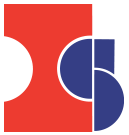 Conflict, crisis and change: China c1911-c1989                                                                                                                                          A) Source comprehension:Recall, selection and communication of knowledge & explanation of key features:Recall, select and communicate knowledge. Explanation, analysis and judgment of change One point: 1 markTwo points: 2 marks Three points: 3 marksMax. 3 marksLevel 1Simple explanation of key featuresThe student gives an explanation which lacks detailed contextual knowledge or makes unsupported generalisations1 mark for one simple explanation2 marks for two or more1-2 marksLevel 2Supported explanation of key features The student supports the explanation, selecting relevant contextual knowledge.3-4 marks for one or more supported explanation. Marks are awards based on range and depth of support. 3-4 marksLevel 3Developed explanation and analysis of causationAn explanation analyzing feature(s) supported by selected knowledge. One explained feature will reach top of level 2.5-6 marks for one or more features – marks will be awards based on range and depth of support. 7 marks for answers which shows links between features. 5-7 marksLevel 1Simple explanation of changeThe student gives an explanation which lacks supporting contextual knowledge or makes unsupported generalisations.1 mark per simple explanation offered1-4 marksLevel 2Supported explanation, offering evidence of ChangeThe student supports the explanation selecting relevant information, expanding on the stimulus or additional material. Mostly relevant and accurate but with an implicit focus on the question5-6 marks: mainly narrative or expands one stimulus point only. 7-8 marks: develops the stimuli or other relevant information5-8 marksLevel 3Developed explanation analyzing changeDeveloped explanation of more than one aspect of change, which is able to make links/comparisons between aspects supported by precisely-selected knowledge. The answer mainly focuses on the question. It may relate to provided stimulus or other points.9 marks: considers the stimuli only but links/comparison are implied or partial.10 marks: considers the stimuli and other aspects but links/comparison are implied or partial.11 marks: considers the stimuli only making links/comparison explicitly.12 marks: considers the stimuli and other aspects making links/comparison explicitly.9-12 marksLevel 4A sustained analysis and judgment The answer considers the inter-relationship between a range of aspects from the stimulus and additional material and makes a judgment on the extent of change/continuity. 13-15 marks